УТВЪРДИЛГаля  ДанчеваДиректорОУ „Христо Ботев”с.МилковицаП  Р  А В  И  Л  АЗА ЕЛЕКТРОННА КОМУНИКАЦИЯ  УЧИТЕЛ – РОДИТЕЛКЪМ ОУ „ХРИСТО БОТЕВ” С.МИЛКОВИЦАЗА УЧЕБНАТА 2018 / 2019 г.Приети с решение на  Педагогически съвет № 15 /11.09.2018г. и утвърден със заповед № РД -  16 – 406 / 11.09.2018г.на директора на ОУ”Христо Ботев” с.МилковицаI.Осъществяване на комуникация чрез използване на имейл адрес:Кореспонденцията по имейл може да се води между ОУ „Христо Ботев” с.Милковица и родител /и обратно/, учител и родител /и обратно/.Целта на кореспонденцията е да се предават важни съобщения свързани с отделното дете, които не е желателно да се предадат чрез сайта на училището  или „Фейсбук“ страницата на ОУ „Христо Ботев” с.Милковица и в случаите, когато не е могло да се осъществи връзка на живо или по телефона. Електронната поща ще се използва и за изпращане на уведомителни писма до родителите, в случаите когато това е необходимо.При осъществяване на кореспонденцията, участниците са длъжни да спазват култура на общуване, взаимно уважение и да предоставят полезна и конструктивна информация в полза и в интерес на детето, родителите и персонала на училището. На първата, за новата учебна година, групова родителска среща, родителите се запознават чрез ПДУ и ПВТР, както и за възможността да се общува между родителите, учителите и директора на училището чрез кореспонденция по имейла.Всеки участник в комуникацията решава, кой имейл да предостави за кореспонденция, а родителите на детето решават имейла на кой от двамата родители да бъде предоставен за кореспонденция.Желателно е родителите, учителите и директорът да влизат в електронната си поща, която са дали за кореспонденция един път дневно.Имейл адресът на директора е официалният имейл на училището  и е публично достояние. Той е: OU.Milkovitsa@gmail.com Имейлите за кореспонденция на учителите и родителите представляват конфиденциална информация, поради което е забранено е да се дават на други лица, които не са посочени като субекти на комуникацията.При нарушаване на изискването посочено в Раздел І т.8 на служителите на училището се търси административна отговорност съобразно КТ, а на родителите съобразно ПДУ и ПВТР.II.Осъществяване на комуникация чрез използване на „Фейсбук“ групата на училището и отделните класове.“Фейсбук“ групата  може да се намери в социалната мрежа под имената :Основно училище Христо Ботев I клас – Зайчетата 1 класІI клас – Пчелички 2 класІІI клас – Тигърчетата 3 класІV клас – Лъвчетата от 4 класЧленуването в нея е доброволно. В нея могат да членуват настоящи и бивши родители и служители на ОУ „Христо Ботев” с.Милковица, представители на институциите, с които детската градина взаимодейства, както и пораснали вече бивши възпитаници на детското заведение.Целта на комуникацията между училището, родителската общност и социалното обкръжение е да се запознава обществеността с живота на учениците, с техните постижения и радости, както и да дава полезна информация, свързана с опазване здравето и с възпитанието им. Също така да се популяризират подходящи за възрастта на децата учебни материали, книги, учебни пособия. При необходимост, може да се изпращат на „Лични съобщения“ уведомителни писма до родителя.Родителите на всеки новопостъпил ученик попълват декларация, с която заявяват съгласието или несъгласието си детето им да бъде снимано по време на престоя му в училището и снимките да бъдат качвани в сайта и в „Фейсбук“ групата на ОУ „Христо Ботев” с.Милковица.Не е допустимо поставянето на снимки, които не са свързани с организационния живот на децата в училището и представляват лична и семейна информация, както и фотоси, които не съдействат за възпитанието на децата, коментари и материали, които нарушават добрия тон на общуване и демонстрират лош вкус, пошлост и вулгарност. Не е допустимо и поставянето на материали с цел реклама на фирми, институции и учреждения.“Фейсбук“ групата има администратор, който следи за спазването на правилата, посочени в Раздел ІІ т.6, и ако някой от участниците ги нарушава, той бива отстранен и блокиран. Ако някоя от публикациите не отговаря на посочените изисквания , то тя ще бъде изтрита. ІІІ. ЕЛЕКТРОНЕН ДНЕВНИКЗа учебната 2018 /2019 година  ОУ „Христо Ботев” с.Милковица предоставя паралелно такава информационна услуга, както и хартиен дневник.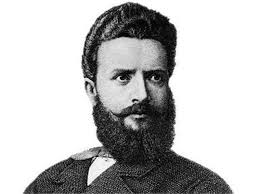 ОСНОВНО УЧИЛИЩЕ „ХРИСТО БОТЕВ” – С. МИЛКОВИЦАОБЩ. ГУЛЯНЦИ, ОБЛ. ПЛЕВЕНул. „Пeйо  Яворов” №10 А , gsm 0897821397e-mail: OU.Milkovitsa@gmail.com